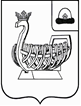 КАСИМОВСКАЯ ГОРОДСКАЯ ДУМАшестого созываР  Е  Ш  Е  Н  И  Еот 22 декабря 2016  года                                                                             №97/7О  внесении изменений в решение Касимовскойгородской Думы от 28.11.2006 №100/17«Об установлении земельного налога на территории муниципального образования – городской округ город Касимов»(в редакции решений Касимовской городской Думыот 29.02.2008 №26/3, от 12.11.2011 №56/10,от 19.04.2012 №48/3, от 17.05.2012 №57/4,от 25.09.2014 №90/10, от 08.10.2015 №87/8,от 14.04.2016 №24/2, от 26.05.2016 №42/3)Рассмотрев обращение  администрации муниципального  образования  -  городской  округ  город  Касимов от  05.12.2016 №01-30/3786, в соответствии с Налоговым кодексом Российской Федерации, Федеральным законом от 06.10.2003 №131-ФЗ «Об общих принципах организации местного самоуправления в Российской Федерации», руководствуясь Уставом муниципального образования – городской округ город Касимов,  Касимовская городская Дума Р Е Ш И Л А:1. Внести в решение Касимовской городской Думы от 28.11.2006 года №100/17 «Об установлении земельного налога на территории муниципального образования – городской округ город Касимов» (в редакции решений Касимовской городской Думы от 29.02.2008 №26/3, от 12.11.2011 №56/10, от 19.04.2012 №48/3,   от 17.05.2012 №57/4, от 25.09.2014 №90/10, от 08.10.2015 №87/8 от 14.04.2016 №24/2, от 26.05.2016 №42/3) изменение дополнив пунктом 9.1. следующего содержания:«9.1. Предоставить льготу в размере 30% от суммы земельного налога, подлежащего уплате за земельные участки, являющиеся объектами налогообложения и используемые в целях реализации инвестиционного проекта на территории муниципального образования – городской округ город Касимов инвесторам, являющимся получателями мер муниципальной поддержки в соответствии с Положением о муниципальной поддержке инвестиционной деятельности  на территории муниципального образования – городской округ город Касимов утвержденным решением Касимовской городской Думы от 20.07.2016 №46/4, на срок, не превышающий срока реализации инвестиционного проекта, но не более чем 3 года.Льгота, не распространяется на юридических лиц и индивидуальных предпринимателей, в отношении которых применена процедура ликвидации, реорганизации, банкротства в соответствии с действующим законодательством Российской Федерации, а также имеющих недоимку по налогам и сборам в бюджеты всех уровней бюджетной системы Российской Федерации на конец налогового периода, в котором предоставлена налоговая льгота (далее - недоимка). Юридические лица и индивидуальные предприниматели признаются имеющими недоимку в случае, если в течение одного месяца со дня окончания налогового периода, в котором предоставлена налоговая льгота, они не погасили такую недоимку.».2.  Настоящее решение вступает в силу с 01 января 2017 года и подлежит официальному опубликованию.3. Контроль за исполнением настоящего решения возложить на постоянную  комиссию Касимовской городской Думы по бюджету и налогам (О.М. Семенов). И. о. главы муниципального образования,                                                                                 председателя Касимовской  городской Думы                          И.Н. Пришвина         